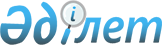 Меркі аудандық мәслихатының 2020 жылғы 24 желтоқсандағы № 79-3 "2021-2023 жылдарға арналған аудандық бюджет туралы" шешіміне өзгерістер енгізу туралыЖамбыл облысы Меркі аудандық мәслихатының 2021 жылғы 19 қарашадағы № 16-2 шешімі. Қазақстан Республикасының Әділет министрлігінде 2021 жылғы 3 желтоқсанда № 25527 болып тіркелді
      Меркі аудандық мәслихаты ШЕШТІ:
      1. "2021-2023 жылдарға арналған аудандық бюджет туралы" Меркі аудандық мәслихатының 2020 жылғы 24 желтоқсандағы № 79-3 шешіміне (Нормативтік құқықтық актілердің мемлекеттік тіркеу тізілімінде № 4871 болып тіркелген) келесі өзгерістер енгізілсін:
      1- тармақ жаңа редакцияда жазылсын:
      "1. 2021-2023 жылдарға арналған аудандық бюджет тиісінше осы шешімнің 1, 2, 3 –қосымшаларға сәйкес, оның ішінде 2021 жылға келесіндей көлемде бекітілсін:
      1) кірістер –15213302 мың теңге, оның ішінде:
      салықтық түсімдер – 1887201 мың теңге;
      салықтық емес түсімдер – 6582 мың теңге;
      негізгі капиталды сатудан түсетін түсімдер –136700 мың теңге;
      трансферттердің түсімдері – 13182819 мың теңге;
      2) шығындар –15432191 мың теңге;
      3) таза бюджеттік кредиттеу –112803 мың теңге, оның ішінде:
      бюджеттік кредиттер –148767 мың теңге;
      бюджеттік кредиттерді өтеу- 35964 мың теңге;
      4) қаржы активтерімен операциялар бойынша сальдо –0 мың теңге;
      қаржы активтерін сатып алу – 0 мың теңге;
      мемлекеттік қаржы активтерін сатудан түсетін түсімдер – 0 мың теңге;
      5) бюджеттің тапшылығы (профициті) – -331692 мың теңге;
      6) бюджет тапшылығын қаржыландыру (профицитті пайдалану) –331692 мың теңге, оның ішінде:
      қарыздар түсімі -267580 мың теңге;
      қарыздарды өтеу – 35964 мың теңге;
      бюджет қаражатының пайдаланылатын қалдықтары- 100076 мың теңге".
      көрсетілген шешімнің 1- қосымшасы осы шешімнің қосымшасына сәйкес жаңа редакцияда жазылсын.
      2. Осы шешім 2021 жылғы 1 қаңтарынан бастап қолданысқа енгізіледі. 2021 жылға арналған аудандық бюджет
					© 2012. Қазақстан Республикасы Әділет министрлігінің «Қазақстан Республикасының Заңнама және құқықтық ақпарат институты» ШЖҚ РМК
				
      Меркі аудандық маслихат 

      хатшысы 

М. Кокрекбаев
Меркі аудандық мәслихатының
2021 жылғы 19 қарашадағы
№ 16-2 шешіміне қосымшаМеркі аудандық мәслихатының
2020 жылғы 24 желтоқсандағы
№ 79-3 шешіміне 1- қосымша
Санаты
Санаты
Санаты
Санаты
Санаты
Сомасы, мың теңге
Сыныбы
Сыныбы
Сыныбы
Сомасы, мың теңге
Ішкі сыныбы
Ішкі сыныбы
Атауы
1
2
3
1. КІРІСТЕР
15213302
1
1
Салықтық түсімдер
1887201
О1
Табыс салығы 
671081
1
Корпоративтік табыс салығы
77000
2
Жеке табыс салығы
594081
О3
Әлеуметтік салық
505000
1
Әлеуметтік салық
505000
О4
Меншікке салынатын салықтар
665275
1
Мүлікке салынатын салықтар
665275
О5
Тауарларға, жұмыстарға және қызметтерге салынатын ішкі салықтар
32345
2
Акциздер
11345
3
Табиғи және басқа да ресурстарды пайдаланғаны үшін түсетін түсімдер
11300
4
Кәсіпкерлік және кәсіби қызметті жүргізгені үшін алынатын алымдар
9700
О8
Заңдық мәнді іс-әрекеттерді жасағаны және (немесе) оған уәкілеттігі бар мемлекеттік органдар немесе лауазымды адамдар құжаттар бергені үшін алынатын міндетті төлемдер
13500
1
Мемлекеттік баж
13500
2
2
Салықтық емес түсімдер
6582
О1
Мемлекеттік меншіктен түсетін кірістер
209
5
Мемлекет меншігіндегі мүлікті жалға беруден түсетін кірістер
209
О4
Мемлекеттік бюджеттен қаржыландырылатын, сондай-ақ Қазақстан Республикасы Ұлттық Банкінің бюджетінен (шығыстар сметасынан) қамтылатын және қаржыландырылатын мемлекеттік мекемелер салатын айыппұлдар, өсімпұлдар, санкциялар, өндіріп алулар
1423
1
Мұнай секторы ұйымдарынан түсетін түсімдерді қоспағанда, мемлекеттік бюджеттен қаржыландырылатын, сондай-ақ Қазақстан Республикасы Ұлттық Банкінің бюджетінен (шығыстар сметасынан) ұсталатын және қаржыландырылатын мемлекеттік мекемелер салатын айыппұлдар, өсімпұлдар, санкциялар, өндіріп алулар
1423
О6
Өзге де салықтық емес түсімдер
4950
1
Өзге де салықтық емес түсiмдер
4950
3
3
Негізгі капиталды сатудан түсетін түсімдер
136700
О1
Мемлекеттік мекемелерге бекітілген мемлекеттік мүлікті сату
8900
1
Республикалық бюджеттен қаржыландырылатын мемлекеттік мекемелерге бекітілген мүлікті сатудан түсетін түсімдер
8900
О3
Жерді және материалдық емес активтерді сату
127800
1
Жерді сату
72000
2
Материалдық емес активтерді сату 
55800
4
4
Трансферттердің түсімдері
13182819
О1
Төмен тұрған мемлекеттiк басқару органдарынан трансферттер 
1080
3
Аудандық маңызы бар қалалардың, ауылдардың, кенттердің, аулдық округтардың бюджеттерінен трансферттер
1080
О2
Мемлекеттік басқарудың жоғары тұрған органдарынан түсетін трансферттер
13181739
2
Облыстық бюджеттен түсетін трансферттер
13181739
Функционалдық топ
Функционалдық топ
Функционалдық топ
Функционалдық топ
Сомасы, мың теңге
Бюджеттік бағдарламалардың әкімшісі
Бюджеттік бағдарламалардың әкімшісі
Бюджеттік бағдарламалардың әкімшісі
Сомасы, мың теңге
Бағдарлама
Бағдарлама
Атауы
1
2
3
2. ШЫҒЫНДАР
15432191
01
Жалпы сипаттағы мемлекеттiк қызметтер 
594532
112
Аудан (облыстық маңызы бар қала) мәслихатының аппараты
29813
001
Аудан (облыстық маңызы бар қала) мәслихатының қызметін қамтамасыз ету жөніндегі қызметтер
28683
003
Мемлекеттік органның күрделі шығыстары
1130
122
Аудан (облыстық маңызы бар қала) әкімінің аппараты
169813
001
Аудан (облыстық маңызы бар қала) әкімінің қызметін қамтамасыз ету жөніндегі қызметтер
163178
003
Мемлекеттік органның күрделі шығыстары
6635
452
Ауданның (облыстық маңызы бар қаланың) қаржы бөлімі
207934
001
Ауданның (облыстық маңызы бар қаланың) бюджетін орындау және коммуналдық меншігін басқару саласындағы мемлекеттік саясатты іске асыру жөніндегі қызметтер
74950
003
Салық салу мақсатында мүлікті бағалауды жүргізу
2123
010
Жекешелендіру, коммуналдық меншікті басқару, жекешелендіруден кейінгі қызмет және осыған байланысты дауларды реттеу
4410
113
Төменгі тұрған бюджеттерге берілетін нысаналы ағымдағы трансферттер
126451
453
Ауданның (облыстық маңызы бар қаланың) экономика және бюджеттік жоспарлау бөлімі
33309
001
Экономикалық саясатты, мемлекеттік жоспарлау жүйесін қалыптастыру және дамыту саласындағы мемлекеттік саясатты іске асыру жөніндегі қызметтер
33309
004
Мемлекеттік органның күрделі шығыстары 
0
458
Ауданның (облыстық маңызы бар қаланың) тұрғын үй-коммуналдық шаруашылығы, жолаушылар көлігі және автомобиль жолдары бөлімі
137257
001
Жергілікті деңгейде тұрғын үй-коммуналдық шаруашылығы, жолаушылар көлігі және автомобиль жолдары саласындағы мемлекеттік саясатты іске асыру жөніндегі қызметтер
51270
013
Мемлекеттік органның күрделі шығыстары
500
113
Төменгі тұрған бюджеттерге берілетін нысаналы ағымдағы трансферттер
85487
494
Ауданның (облыстық маңызы бар қаланың) кәсіпкерлік және өнеркәсіп бөлімі
16406
001
Жергілікті деңгейде кәсіпкерлікті және өнеркәсіпті дамыту саласындағы мемлекеттік саясатты іске асыру жөніндегі қызметтер
16281
003
Мемлекеттік органның күрделі шығыстары
125
02
Қорғаныс
11568
122
Аудан (облыстық маңызы бар қала) әкімінің аппараты
11568
005
Жалпыға бірдей әскери міндетті атқару шеңберіндегі іс-шаралар
2000
007
Аудандық (қалалық) ауқымдағы дала өрттерінің, сондай-ақ мемлекеттік өртке қарсы қызмет органдары құрылмаған елдi мекендерде өрттердің алдын алу және оларды сөндіру жөніндегі іс-шаралар
9568
03
Қоғамдық тәртіп, қауіпсіздік, құқықтық, сот, қылмыстық-атқару қызметі
10720
458
Ауданның (облыстық маңызы бар қаланың) тұрғын үй-коммуналдық шаруашылығы, жолаушылар көлігі және автомобиль жолдары бөлімі
10720
021
Елдi мекендерде жол қозғалысы қауiпсiздiгін қамтамасыз ету
10720
06
Әлеуметтік көмек және әлеуметтік қамсыздандыру
1419335
451
Ауданның (облыстық маңызы бар қаланың) жұмыспен қамту және әлеуметтік бағдарламалар бөлімі
396980
005
Мемлекеттік атаулы әлеуметтік көмек 
396980
451
Ауданның (облыстық маңызы бар қаланың) жұмыспен қамту және әлеуметтік бағдарламалар бөлімі
903278
002
Жұмыспен қамту бағдарламасы
605277
004
Ауылдық жерлерде тұратын денсаулық сақтау, білім беру, әлеуметтік қамтамасыз ету, мәдениет, спорт және ветеринар мамандарына отын сатып алуға Қазақстан Республикасының заңнамасына сәйкес әлеуметтік көмек көрсету
45721
006
Тұрғын үйге көмек көрсету
200
007
Жергілікті өкілетті органдардың шешімі бойынша мұқтаж азаматтардың жекелеген топтарына әлеуметтік көмек
73077
010
Үйден тәрбиеленіп оқытылатын мүгедек балаларды материалдық қамтамасыз ету 
2492
014
Мұқтаж азаматтарға үйде әлеуметтiк көмек көрсету
27558
017
Оңалтудың жеке бағдарламасына сәйкес мұқтаж мүгедектерді протездік-ортопедиялық көмек, сурдотехникалық құралдар, тифлотехникалық құралдар, санаторий-курорттық емделу, міндетті гигиеналық құралдармен қамтамасыз ету, арнаулы жүріп-тұру құралдары, қозғалуға қиындығы бар бірінші топтағы мүгедектерге жеке көмекшінің және есту бойынша мүгедектерге қолмен көрсететін тіл маманының қызметтері мен қамтамасыз ету
57482
023
Жұмыспен қамту орталықтарының қызметін қамтамасыз ету
91471
451
Ауданның (облыстық маңызы бар қаланың) жұмыспен қамту және әлеуметтік бағдарламалар бөлімі
119077
001
Жергілікті деңгейде халық үшін әлеуметтік бағдарламаларды жұмыспен қамтуды қамтамасыз етуді іске асыру саласындағы мемлекеттік саясатты іске асыру жөніндегі қызметтер 
51470
011
Жәрдемақыларды және басқа да әлеуметтік төлемдерді есептеу, төлеу мен жеткізу бойынша қызметтерге ақы төлеу
3951
021
Мемлекеттік органның күрделі шығыстары 
103
050
Қазақстан Республикасында мүгедектердің құқықтарын қамтамасыз етуге және өмір сүру сапасын жақсарту
56553
113
Төменгі тұрған бюджеттерге берілетін нысаналы ағымдағы трансферттер
7000
07
Тұрғын үй-коммуналдық шаруашылық 
832633
458
Ауданның (облыстық маңызы бар қаланың) тұрғын үй-коммуналдық шаруашылығы, жолаушылар көлігі және автомобиль жолдары бөлімі
42927
012
Сумен жабдықтау және су бұру жүйесінің жұмыс істеуі
42927
458
Ауданның (облыстық маңызы бар қаланың) тұрғын үй-коммуналдық шаруашылығы, жолаушылар көлігі және автомобиль жолдары бөлімі
137311
033
Инженерлік-коммуникациялық инфрақұрылымды жобалау, дамыту және (немесе) жайластыру
68407
015
Елдi мекендердегі көшелердi жарықтандыру
17000
016
Елдi мекендердiң санитариясын қамтамасыз ету
453
018
Елдi мекендердi абаттандыру және көгалдандыру
51451
466
Ауданның (облыстық маңызы бар қаланың) сәулет, қала құрылысы және құрылыс бөлімі
652395
003
Коммуналдық тұрғын үй қорының тұрғын үйін жобалау және (немесе) салу, реконструкциялау 
33850
004
Инженерлік-коммуникациялық инфрақұрылымды жобалау, дамыту және (немесе) жайластыру
120813
098
Коммуналдық тұрғын үй қорының тұрғын үйлерін сатып алу
497732
08
Мәдениет, спорт, туризм және ақпараттық кеңiстiк
561967
455
Ауданның (облыстық маңызы бар қаланың) мәдениет және тілдерді дамыту бөлімі
224243
003
Мәдени-демалыс жұмысын қолдау
224243
466
Ауданның (облыстық маңызы бар қаланың) сәулет, қала құрылысы және құрылыс бөлімі
10031
011
Мәдениет объектілерін дамыту
10031
465
Ауданның (облыстық маңызы бар қаланың) дене шынықтыру және спорт бөлімі
43444
001
Жергілікті деңгейде дене шынықтыру және спорт саласындағы мемлекеттік саясатты іске асыру жөніндегі қызметтер
17935
005
Ұлттық және бұқаралық спорт түрлерін дамыту
17829
006
Аудандық (облыстық маңызы бар қалалық) деңгейде спорттық жарыстар өткiзу
1000
007
Әртүрлi спорт түрлерi бойынша аудан (облыстық маңызы бар қала) құрама командаларының мүшелерiн дайындау және олардың облыстық спорт жарыстарына қатысуы
5900
032
Ведомстволық бағыныстағы мемлекеттік мекемелер мен ұйымдардың күрделі шығыстары
780
466
Ауданның (облыстық маңызы бар қаланың) сәулет, қала құрылысы және құрылыс бөлімі
10498
008
Cпорт объектілерін дамыту
10498
455
Ауданның (облыстық маңызы бар қаланың) мәдениет және тілдерді дамыту бөлімі
140159
006
Аудандық (қалалық) кiтапханалардың жұмыс iстеуi
139159
007
Мемлекеттік тілді және Қазақстан халқының басқа да тілдерін дамыту
1000
456
Ауданның (облыстық маңызы бар қаланың) ішкі саясат бөлімі
15180
002
Мемлекеттік ақпараттық саясат жүргізу жөніндегі қызметтер
15180
455
Ауданның (облыстық маңызы бар қаланың) мәдениет және тілдерді дамыту бөлімі
15808
001
Жергілікті деңгейде тілдерді және мәдениетті дамыту саласындағы мемлекеттік саясатты іске асыру жөніндегі қызметтер
14958
010
Мемлекеттік органның күрделі шығыстары 
850
456
Ауданның (облыстық маңызы бар қаланың) ішкі саясат бөлімі
102604
001
Жергілікті деңгейде ақпарат, мемлекеттілікті нығайту және азаматтардың әлеуметтік сенімділігін қалыптастыру саласында мемлекеттік саясатты іске асыру жөніндегі қызметтер
44181
003
Жастар саясаты саласында іс-шараларды іске асыру
56850
006
Мемлекеттік органның күрделі шығыстары
59
032
Ведомстволық бағыныстағы мемлекеттік мекемелер мен ұйымдардың күрделі шығыстары
1514
10
Ауыл, су, орман, балық шаруашылығы, ерекше қорғалатын табиғи аумақтар, қоршаған ортаны және жануарлар дүниесін қорғау, жер қатынастары
290666
462
Ауданның (облыстық маңызы бар қаланың) ауыл шаруашылығы бөлімі
225833
001
Жергілікті деңгейде ауыл шаруашылығы саласындағы мемлекеттік саясатты іске асыру жөніндегі қызметтер
34219
113
Жергілікті бюджеттерден берілетін ағымдағы нысаналы трансферттер
191614
463
Ауданның (облыстық маңызы бар қаланың) жер қатынастары бөлімі
26281
001
Аудан (облыстық маңызы бар қала) аумағында жер қатынастарын реттеу саласындағы мемлекеттік саясатты іске асыру жөніндегі қызметтер 
25588
007
Мемлекеттік органның күрделі шығыстары
693
453
Ауданның (облыстық маңызы бар қаланың) экономика және бюджеттік жоспарлау бөлімі
38552
099
Мамандардың әлеуметтік көмек көрсетуі жөніндегі шараларды іске асыру
38552
11
Өнеркәсіп, сәулет, қала құрылысы және құрылыс қызметі
53686
466
Ауданның (облыстық маңызы бар қаланың) сәулет, қала құрылысы және құрылыс бөлімі
53686
001
Құрылыс, облыс қалаларының, аудандарының және елді мекендерінің сәулеттік бейнесін жақсарту саласындағы мемлекеттік саясатты іске асыру және ауданның (облыстық маңызы бар қаланың) аумағын оңтайла және тиімді қала құрылыстық игеруді қамтамасыз ету жөніндегі қызметтер
39228
013
Аудан аумағында қала құрылысын дамытудың кешенді схемаларын, аудандық (облыстық) маңызы бар қалалардың, кенттердің және өзге де ауылдық елді мекендердің бас жоспарларын әзірлеу
13458
015
Мемлекеттік органның күрделі шығыстары
1000
12
Көлік және коммуникация
385340
458
Ауданның (облыстық маңызы бар қаланың) тұрғын үй-коммуналдық шаруашылығы, жолаушылар көлігі және автомобиль жолдары бөлімі
385340
023
Автомобиль жолдарының жұмыс істеуін қамтамасыз ету
29743
045
Аудандық маңызы бар автомобиль жолдарын және елді-мекендердің көшелерін күрделі және орташа жөндеу
138347
051
Көлiк инфрақұрылымының басым жобаларын іске асыру
210442
037
Әлеуметтік маңызы бар қалалық (ауылдық), қала маңындағы және ауданішілік қатынастар бойынша жолаушылар тасымалдарын субсидиялау
6808
13
Басқалар
563054
458
Ауданның (облыстық маңызы бар қаланың) тұрғын үй-коммуналдық шаруашылығы, жолаушылар көлігі және автомобиль жолдары бөлімі
100400
055
"Бизнестің жол картасы-2025" бизнесті қолдау мен дамытудың бірыңғай бағдарламасы шеңберінде индустриялық инфрақұрылымды дамыту
100400
452
Ауданның (облыстық маңызы бар қаланың) қаржы бөлімі
0
012
Ауданның (облыстық маңызы бар қаланың) жергілікті атқарушы органының резерві 
0
458
Ауданның (облыстық маңызы бар қаланың) тұрғын үй-коммуналдық шаруашылығы, жолаушылар көлігі және автомобиль жолдары бөлімі
269081
062
Ауыл-Ел бесігі" жобасы шеңберінде ауылдық елді мекендердегі әлеуметтік және инженерлік инфрақұрылым бойынша іс-шараларды іске асыру
232949
064
"Ауыл-Ел бесігі" жобасы шеңберінде ауылдық елді мекендердегі әлеуметтік және инженерлік инфрақұрылымдарды дамыту
36132
466
Ауданның (облыстық маңызы бар қаланың) сәулет, қала құрылысы және құрылыс бөлімі
193573
079
Ауыл-Ел бесігі" жобасы шеңберінде ауылдық елді мекендердегі әлеуметтік және инженерлік инфрақұрылым бойынша іс-шараларды іске асыру
193573
14
Борышқа қызмет көрсету
65
452
Ауданның (облыстық маңызы бар қаланың) қаржы бөлімі
65
013
Жергілікті атқарушы органдардың облыстық бюджеттен қарыздар бойынша сыйақылар мен өзге де төлемдерді төлеу бойынша борышына қызмет көрсету
65
15
Трансферттер
10708625
452
Ауданның (облыстық маңызы бар қаланың) қаржы бөлімі
10708625
006
Нысаналы пайдаланылмаған (толық пайдаланылмаған) трансферттерді қайтару 
1126
024
Заңнаманы өзгертуге байланысты жоғары тұрған бюджеттің шығындарын өтеуге төменгі тұрған бюджеттен ағымдағы нысаналы трансферттер
10436209
038
Субвенциялар 
271290
3. Таза бюджеттік кредит беру
112803
Бюджеттік кредиттер 
148767
10
Ауыл, су, орман, балық шаруашылығы, ерекше қорғалатын табиғи аумақтар, қоршаған ортаны және жануарлар дүниесін қорғау, жер қатынастары
148767
Ауыл шаруашылығы
148767
453
Ауданның (облыстық маңызы бар қаланың) экономика және бюджеттік жоспарлау бөлімі
148767
006
Мамандарды әлеуметтік қолдау шараларын іске асыруға берілетін бюджеттік кредиттер
148767
Функционалдық топ
Функционалдық топ
Функционалдық топ
Функционалдық топ
Функционалдық топ
Бюджеттік бағдарламалардың әкімшісі
Бюджеттік бағдарламалардың әкімшісі
Бюджеттік бағдарламалардың әкімшісі
Бюджеттік бағдарламалардың әкімшісі
Бағдарлама
Бағдарлама
Бағдарлама
Бюджеттік кредиттерді өтеу
35964
Санаты
Санаты
Санаты
Санаты
Санаты
Сыныбы
Сыныбы
Сыныбы
Сыныбы
Ішкі сыныбы 
Ішкі сыныбы 
Ішкі сыныбы 
5
Бюджеттік кредиттерді өтеу
35964
01
Бюджеттік кредиттерді өтеу
35964
1
Мемлекеттік бюджеттен берілген бюджеттік кредиттерді өтеу
35964
4. Қаржы активтерімен жасалатын операциялар бойынша сальдо
0
Қаржы активтерін сатып алу
0
Мемлекеттік қаржылық активтерін сатудан түскен түсімдер
0
5. Бюджет тапшылығы (профициті)
-331692
6. Бюджет тапшылығын қаржыландыру (профицитін пайдалану)
331692
7
Қарыздар түсімі
267580
01
Мемлекеттік ішкі қарыздар
267580
2
Қарыз алу келісім шарттары
267580
16
Қарыздарды өтеу
35964
452
Ауданның (облыстық маңызы бар қаланың) қаржы бөлімі
35964
008
Жергілікті атқарушы органның жоғары тұрған бюджет алдындағы борышын өтеу
35964
Бюджет қаражатының пайдаланылатын қалдықтары
100076